В соответствии с абзацем четвертым пункта 3.2 статьи 160.1 Бюджетного кодекса Российской Федерацииадминистрация Мариинско-Посадского муниципального округап о с т а н о в л я е т:Внести в постановление администрации Мариинско-Посадского муниципального округа Чувашской Республики от 26.12.2023 № 1701 «Об утверждении перечня главных администраторов доходов бюджета Мариинско-Посадского муниципального округа Чувашской Республики» следующие изменения:в приложении к указанному постановлению:Перечень главных администраторов доходов бюджета Мариинско-Посадского муниципального округа Чувашской Республики дополнить следующими кодами бюджетной классификации: 2. Настоящее постановление вступает в силу после его официального опубликования в периодическом печатном издании «Посадский вестник.Глава Мариинско-Посадского муниципального округаЧувашской Республики                                                                               В.В.Петров  Чăваш  РеспубликинСĕнтĕрвăрри муниципаллăокругĕн администрацийĕЙ Ы Ш Ă Н У№Сĕнтĕрвăрри хули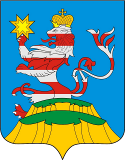 Чувашская  РеспубликаАдминистрацияМариинско-Посадскогомуниципального округаП О С Т А Н О В Л Е Н И Е28.02.2024 № 253г. Мариинский  ПосадО внесении изменений в постановление администрации Мариинско-Посадского муниципального округа Чувашской Республики от 26.12.2023 № 1701 «Об утверждении перечня главных администраторов доходов бюджета Мариинско-Посадского муниципального округа Чувашской Республики»О внесении изменений в постановление администрации Мариинско-Посадского муниципального округа Чувашской Республики от 26.12.2023 № 1701 «Об утверждении перечня главных администраторов доходов бюджета Мариинско-Посадского муниципального округа Чувашской Республики»994Управление по благоустройству и развитию территорий администрации Мариинско-Посадского муниципального округа Чувашской РеспубликиУправление по благоустройству и развитию территорий администрации Мариинско-Посадского муниципального округа Чувашской Республики9941 11 09044 14 0000 120Прочие поступления от использования имущества, находящегося в собственности муниципальных округов (за исключением имущества муниципальных бюджетных и автономных учреждений, а также имущества муниципальных унитарных предприятий, в том числе казенных)9941 13 02064 14 0000 130Доходы, поступающие в порядке возмещения расходов, понесенных в связи с эксплуатацией имущества муниципальных округов9941 13 02994 14 0000 130Прочие доходы от компенсации затрат бюджетов муниципальных округов9941 16 01054 01 0000 140Административные штрафы, установленные главой 5 Кодекса Российской Федерации об административных правонарушениях, за административные правонарушения, посягающие на права граждан, выявленные должностными лицами органов муниципального контроля9941 16 07010 14 0000 140Штрафы, неустойки, пени, уплаченные в случае просрочки исполнения поставщиком (подрядчиком, исполнителем) обязательств, предусмотренных муниципальным контрактом, заключенным муниципальным органом, казенным учреждением муниципального округа9941 16 07090 14 0000 140Иные штрафы, неустойки, пени, уплаченные в соответствии с законом или договором в случае неисполнения или ненадлежащего исполнения обязательств перед муниципальным органом, (муниципальным казенным учреждением) муниципального округа9941 16 10032 14 0000 140Прочее возмещение ущерба, причиненного муниципальному имуществу муниципального округа (за исключением имущества, закрепленного за муниципальными бюджетными (автономными) учреждениями, унитарными предприятиями)9941 17 01040 14 0000 180Невыясненные поступления, зачисляемые в бюджеты муниципальных округов9941 17 05040 14 0000 180Прочие неналоговые доходы бюджетов муниципальных округов